		Probusclub  De Heuvelrug 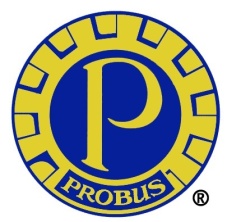 	 Secretariaat:  maarten@stratenus.nl                           Jaarverslag 2012 LedenbestandOp 1 januari bedroeg het aantal leden 29 met een gemiddelde leeftijd van 76,17. Dit jaar zijn ons twee prominente  leden ontvallen. Begin januari overleed Margot Ballieux de vrouw  van George Ballieux, het oudlid dat in 2006 door verhuizing onze club heeft verlaten. Op 14 maart overleed plotseling Aad Mak en op 16 november overleed na een lang ziek zijn  Jacques Jacobs van den Hof. Ook moesten we vernemen dat  op 24 september was overleden Betty Hasselaar-de Gaaij weduwe van ons lid Luuk Hasselaar.BestuurIn 2012 was het bestuur als volgt samengesteldVoorzitter                          Frans ScheversVice-voorzitter                  Benno SmitSecretaris                           Maarten StratenusPenningmeester               Joachem van der SchaafActiviteitencommissaris  Ewout CosterisHet bestuur is 6 maal in vergadering bijeen geweest om de club in goede banen te kunnen leiden. Verschillende keren is gesproken over het ledenbestand.Reilen en zeilen van de ledenOp 14 maart werd de club opgeschrikt door het plotselinge overlijden van Aad Mak. Net terug van een heerlijke cruisevakantie werd hij thuis door de dood overvallen. Op 16 november overleed  Jacques Jacobs van den Hof na een lange periode van ziek zijn.  Zo verloren we twee van onze markantste leden en leverde het zoeken naar nieuwe leden  een lid op.  In december werd Jan Vrij als lid geïnstalleerd. Zo  eindigde we het jaar met 28 leden met een gemiddelde leeftijd van  73,60 jaarActiviteitenHet officiële begin van het Probusjaar was de Algemene Ledenvergadering op  13 januari  waarna we op 20 januari in de Witte Hollevoet in Scherpenzeel  ons jaardiner plaatsvond.  De organisatie en ambiance was prima en we hebben lekker gegeten en niet te vergeten de entre-acts waren heel goed verzorgd. We zullen Aad Mak als quizmaster zeker gaan missen. Ook de wijze waarop de Probus-singers hulde brachten aan onze jeugdige Lies Hemmes zal niet alleen zij niet vergeten.Dit jaar waren er drie bijeenkomsten verzorgd door nazaten, een excursie en de zomerlunch waarbij de partners aanwezig waren. 6 lezingen door eigen leden en bij de rest van de bijeenkomsten waren externe sprekers aan het woord. Over het geheel een aantrekkelijk gevarieerd aanbod.Dit jaar kwam ook onze eigen, als onderdeel van Probus-Nederland, website in gebruik. De opkomst van de leden was dit jaar minder dan de voorgaande jaren.                                                                                                                                                                                                                                                                                                                                                                                                                          Gemiddeld waren er maar 71 % van de leden aanwezig. Dat is het laagst in jaren.Leersum, 31 december 2012Maarten Stratenus, secretaris